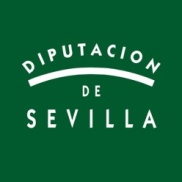 SOPORTE Nº 7COMUNICACIÓN DE INICIO DEL SERVICIO DE AYUDA A DOMICILIOMUNICIPIO: ______________________________________________________DATOS DEL EXPEDIENTE:INICIO DEL SERVICIO: (Señalar lo que proceda)FECHA EFECTIVA: 	En _______________, a ____de______________ de ______	                                       El/La Trabajador/a SocialVÍA DE ACCESO:DEPENDENCIAPRESTACIONES BÁSICASApellidos y NombreDNINº Horas mensualesAtención domésticaAtención personalAtención personalAtención personalALTA INICIALREVISIÓN Nº HORASINCORPORACIÓN TRAS SUSPENSIÓN TEMPORALREACTIVACIÓN